Консультация для родителей «Международный день семьи»          15 мая, в этот прекрасный весенний день, мы отмечаем замечательный праздник – Международный день семьи. Семья – самое главное в жизни для каждого из нас. Семья – это близкие и родные люди, те, кого мы любим, о ком заботимся, кому желаем добра и счастья. Душа семьи — это, конечно, мама, но в семье мы учимся любви, ответственности, заботе и уважению.           И не важно, каких именно людей мы относим к этой категории: родителей, супругов или детей. Семья — это не просто сообщество людей, живущих в одном доме. Это теплые отношения, любовь, взаимовыручка и поддержка друг друга.            По уровню благополучия семьи можно судить о развитии общества и даже государства. Поскольку семья является первой социальной группой, в которую попадает человек, то именно здесь он формируется как личность. Поэтому очень важно всецело поддерживать не только благополучие уже имеющихся семей, но и создание новых.           Именно для того, чтобы обратить внимание мирового сообщества на современные проблемы семьи и молодежи, был объявлен Международный День семьи. Это произошло по инициативе Генеральной Ассамблеи ООН 20 сентября 1993 года. Датой празднования был избран день 15 мая.      С тех самых пор, начиная с 1994 года, люди всего мира ежегодно в этот день проводят разнообразные мероприятия, посвященные проблемам семьи, вручают награды и поощрения, а также уделяют внимание малоимущим, многодетным семьям и людям, лишенным опеки.           Также сложилась традиция посвящать Международный День семьи каждый год новой теме. При этом темы меняются в соответствии с проблемами, которые существуют в обществе.                Например, начиная от нищеты и бездомности семей многих стран, и до баланса между выполнением семейных обязанностей и работой.              Таким образом, Генеральный секретарь ООН ежегодно публикует свое послание, посвященное выбранной теме, и этим привлекает внимание общественности, а также отдает дань установленному празднику.         Однако сейчас в нашем мире нет проблем, которые стояли бы обособленно от других. Современные семьи во всем мире часто страдают не только от материальных проблем, но и от социальных, и от психологических.           Среди них можно отдельно выделить вопросы разводов как состоявшихся, так и совсем молодых семей.           Также важным вопросом является распад семей по причине болезни одного из супругов или ребенка. Известно, что только одной из восьми семей удается преодолеть этот порог.
               Например, многие семьи решаются на рождение ребенка в довольно зрелом возрасте, уже имея достаточный капитал; а многие вовсе остаются без детей, под страхом низкого материального положения и боязни не суметь достойно обеспечить своего малыша.           На втором месте стоит проблема бесплодия и частых абортов, особенно у молодых девушек. И несмотря на то, что во многих странах мира прерывание беременности без медицинского показания, запрещены законом, это нисколько не уменьшает существующих бед.             Кроме того, несколько отдельно в нашем мире стоит вопрос помощи людям, не имеющим опеки родных. Это бездетные пенсионеры, дети, лишенные опеки родителей, люди с ограниченными способностями и т.д.             Именно поэтому многие государства внедряют в жизнь разнообразные программы в поддержку семей. Это и материнский капитал при рождении ребенка, и доступное жилье молодым семьям, и помощь детям и родителям инвалидов и людей с особенными потребностями.              Таким образом, наше общество постепенно становится на путь поддержки семьи как наиболее важной ячейки. Именно при нормальном развитии и благоденствии каждой семьи будет формироваться здоровое общество.           А также, просто надо помнить, что самые близкие люди, которые всегда поддержат и помогут – это семья, и не важно, со скольких человек она состоит.              Древняя мудрость гласит: «Государство – это большая семья, а семья – это маленькое государство, и держится оно на любви». Пусть в ваших семьях всегда царят любовь, гармония и взаимопонимание, пусть все задуманное воплощается в жизнь и каждый новый день приносит только радость!             Международный день семьи позволяет нам лишний раз задуматься о важности семьи в нашей жизни и проявить внимание к близким людям. Ведь без них наша жизнь была бы пустой и безрадостной.                 Семья нужна каждому человеку, за редким исключением. В семье ребенок учиться постигать секреты общения между людьми, учиться любви и заботе. Через семью от одного поколения к другому передаются мудрость и знания.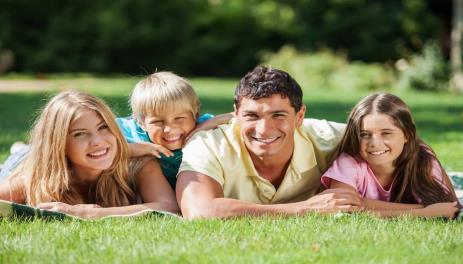 